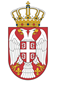 РЕПУБЛИКА СРБИЈА НАРОДНА СКУПШТИНАОдбор за спољне послове06 Број: 06-2/188-1823. август 2018. годинеБ е о г р а дНа основу члана 70. став 1. алинеја прва Пословника Народне скупштинеС А З И В А М49. СЕДНИЦУ ОДБОРА ЗА СПОЉНЕ ПОСЛОВЕЗА СРЕДУ, 29. АВГУСТ 2018. ГОДИНЕ,СА ПОЧЕТКОМ У 11,00 ЧАСОВА	За ову седницу предлажем следећиД н е в н и  р е дУсвајање записника са 48. седнице ОдбораИницијативе за посетеПозив за учешће на Конференцији националних организација Срба из региона, од 14. до 17. септембра 2018. године, Битољ, Република Македонија;Позив за учешће на догађају поводом „Међународног дана демократије“, 18. септембар 2018. године, у Бриселу, Краљевина Белгија;Позив за посету Европској одбрамбеној агенцији у Бриселу, Краљевина Белгија, 19. септембар 2018. године;Позив за учешће у обележавању стоте годишњице од оснивања парламента у Републици Азербејџан, од 19. до 20. септембра 2018. године, у Бакуу Република Азербејџан;Позив за учешће на Другом Евроазијском женском форуму, од 20. до 21. септембра 2018. године у Санкт Петербургу, Руска Федерација;Позив за учешће на конференцији „Премошћавање јаза између омладинске политике, учешћа младих и парламентараца у земљама Западног Балкана“, од 20. до 21. септембра 2018. године, у Скопљу, Република Македонија;Позив за учешће на састанку Парламентарне мреже о политикама дијаспоре,24. септембар 2018. године, Кијев, Република Украјина;Позив за билатералну посету делегације Одбора за спољне послове НС РС и Групе пријатељства са Мароком Краљевини Мароко, од 25. до 28. септембра 2018. године;Позив за учешће на Интерпарламентарној конференцији о заједничкој спољној и безбедносној и заједничкој безбедносној и одбрамбеној политици, 11. и 12. октобар 2018. године, Беч, Република Аустрија;Редовне активности сталних делегација Учешће на састанку Генералног комитета за економска питања Парламентарне димензије Централно европске иницијативе, Варшава, Пољска, од 24. до 26. септембра 2018. године;Учешће сталне делегације НС РС у ПС ОДКБ на састанцима сталних Одбора за питања одбране и безбедности,  Одбора за политичка питања и међународну сарадњу, Одбора за социјално-економска питања и правна питања ПС ОДКБ, Санкт-Петербург, Руска Федерација, 4. октобар 2018. године;Учешће на 139. Скупштини Интерпарламентарне уније, 14-18. октобар 2018. године, Женева, Швајцарска.Учешће на редовном 31. Регионалном заседању Парламентарне скупштине Франкофоније, Андора, од 21. до 25. октобра 2018. године. Учешће на састанку Генералног комитета за културна питања Парламентарне димензије Централно европске иницијативе, од 25. до 27. октобра 2018. године у Будимпешти и Шароспатаку, Република Мађарска. Учешће на састанку Бироа Парламентарне скупштине Медитерана, од 28. до 29. октобра 2018. године, Лисабон, Португал.Извештаји о реализованим посетамаИзвештај о учешћу делегације Народне скупштине Републике Србије на Годишњем парламентарном саслушању у Уједињеним нацијама, у Њуjорку, 22-23. фебруар 2018. године;Извештај о учешћу сталне делегације Народне скупштине Републике Србије на Пленарном заседању Интерпарламентарне уније (ИПУ), у Женеви, од 24-28. марта 2018. године;Извештај о посети чланова Колегијума Дома народа и Представничког дома Парламентарне скупштине Босне и Херцеговине, од 8. до 10. маја 2018. године;Извештај о посети председнице Интерпарламентарне уније Габријеле Куевас Барон Републици Србији, од 23. до 27. маја 2018. године;Извештај о посети делегације Одбора за спољне послове Парламента Грузије Републици Србији од 7. до 8. јуна 2018.  године;Извештај о посети чланова Ad hoc Комитета за миграцију ПС ОЕБС, Републици Србији, 10-12. јуна 2018. године;Извештај о учешћу сталне делегације НС РС у ПС ОЕБС на 27. Годишњем заседању ПС ОЕБС, од 7. до 11. јула 2018. године, Берлин, СР Немачка;Извештај о учешћу Јадранке Јовановић, шефице сталне делегације НСРС при  Парламентарној скупштини Франкофоније на  44. заседању у Квебек Ситију, Канада, 7-11. јула 2018. године;Извештај о учешћу на Конференцији председника група пријатељства са Израелом, од 9. до 12. јула 2018. године;Извештај о учешћу сталне делегације Народне скупштине Републике Србије на 51. заседању Генералне скупштине Парламентарне скупштине Црноморске економске сарадње, у Тирани, Албанија, од 19. до 21. јуна 2018. године;Извештај о учешћу сталне делегације Народне скупштине Републике Србије на 25. годишњем заседању Интерпарламентарне скупштине православља, које је одржано у Атини, Република Грчка, од 25. до 30. јуна 2018. године;Извештај о посети председника Представничког дома Краљевине Мароко Хбиба Ел Малкија Републици Србији, од 26. до 28. јуна 2018. године;Извештај са Интерпарламентарне конференције „Ваљано управљање фондовима ЕУ: Овлашћења ЕП у области буџетске контроле“, 11. и 12. јула 2018. године, Брисел, Краљевина Белгија;Извештај о учешћу председнице Народне скупштине Републике Србије Маје Гојковић на Трећем самиту председника парламената Централне и Источне Европе, у организацији Парламента Пољске, у Варшави, 12. и 13. јула 2018. године; Извештај о посети председника Представничког дома Арапске Републике Египта Али Абд Ел Ал Ахмеда Републици Србији, од 18. до 20. јула 2018. године;Извештај о посети председника Представничког дома Републике Кипар Деметриса Силуриса Републици Србији, од 23. до 24. јула 2018. године;Остали реализовани контактиЗабелешка о разговору председника Народне скупштине Републике Србије Маје Гојковић са Гбезонгаром Милтоном Диндлијем, министром спољних послова Републике Либерије, одржаном 21. јуна 2018. године;Забелешка са састанка председника Народне скупштине Републике Србије Маје Гојковић и председника Републике Бугарске Румена Радева, 22. јуна 2018. године;Забелешка о разговору потпредседника НС РС проф.др Владимира Маринковића са генералним директором Министарства иностраних послова Државе Израел Јувалом Ротемом,  одржаног 03.јула 2018.године;Забелешка са састанка Посланичке групе пријатељства са Индијом са одлазећом амбасадорком Републике Индије у РС Њ.Е. Нариндер Чаухан, 6. јула 2018. године;Забелешка о разговору председнице НС РС Маје Гојковић са замеником помоћника државног секретара Сједињених Америчких Држава Питом Мароком, одржаном 9. јула 2018. године;Забелешка са састанка председнице Посланичке групе пријатељства са Италијом са амбасадором Републике Италије у РС Њ.Е. Карлом Ла Кашом, 10. јула 2018. године;Забелешка о разговору потпредседника Народне скупштине Републике Србије Ђорђа Милићевића са омбудсманом Републике Турске Шерефом Малкочем, одржаном 12. јула 2018. године у Београду.Забелешка о разговору председнице Народне скупштине Републике Србије Маје Гојковић са министарком спољних послова Републике Суринам Идлиз Дебором Полак Беил, одржаном 20. јула 2018. године;Забелешка о разговору председника Одбора за спољне послове Народне скупштине Републике Србије, проф. др Жарка Обрадовића са проф. др Ценом Гуопингом, замеником директора Института за светску политику и економију Кинеске академије друштвених наука, одржаном 24. јула 2018. године;Забелешка о разговору председника Народне скупштине Републике Србије Маје Гојковић са председником Државе Израел Рувеном Ривлином, одржаном 26. јула 2018. године;Посланичке групе пријатељства7.1.     Избор председника ПГП са Ираном7.2.     Промене у саставу ПГП са Русијом, Кином,Кубом, Грчком, Ираном, Шпанијом,             Казахстаном, Египтом Разно Седница ће се одржати у Дому Народне скупштине, Трг Николе Пашића 13, у сали  II.Моле се чланови Одбора да у случају спречености да присуствују седници Одбора, о томе обавесте своје заменике у Одбору                                                                                                             ПРЕДСЕДНИК ОДБОРА                                                                                                           Проф. др Жарко Обрадовић с.р.                                                                                        	